ARTICULO 10 LAIPNUMERAL 8MES DE ABRIL 2023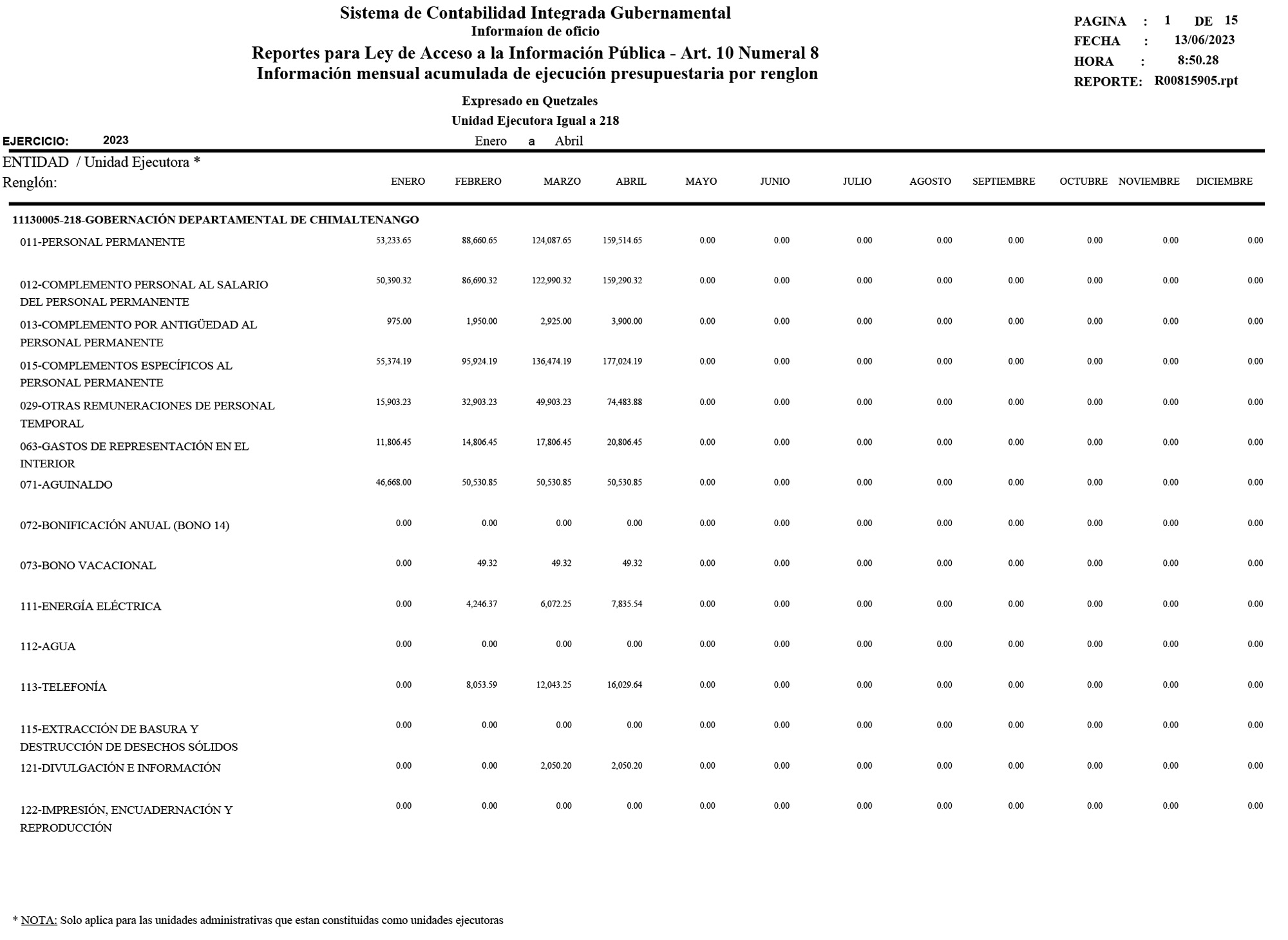 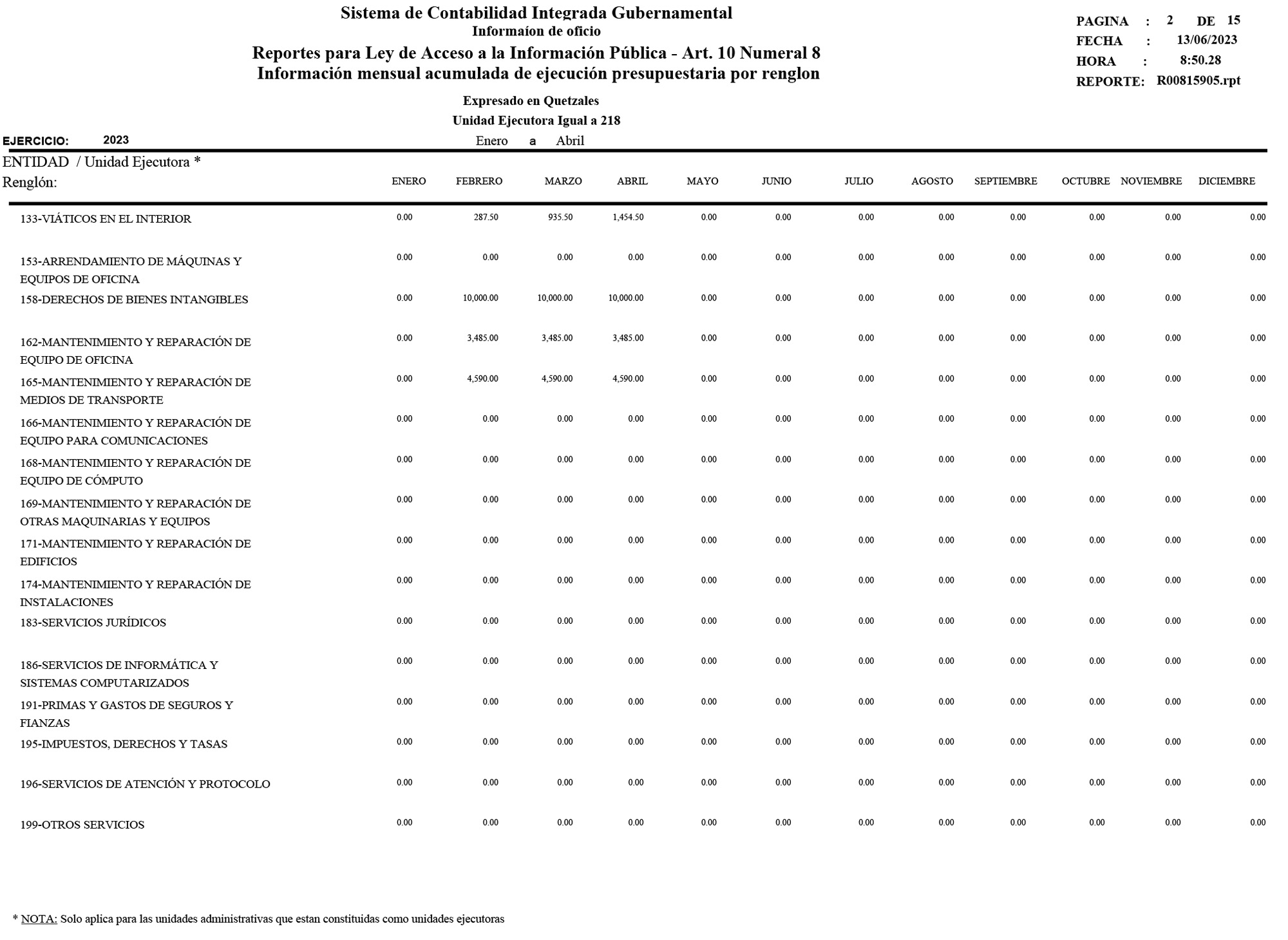 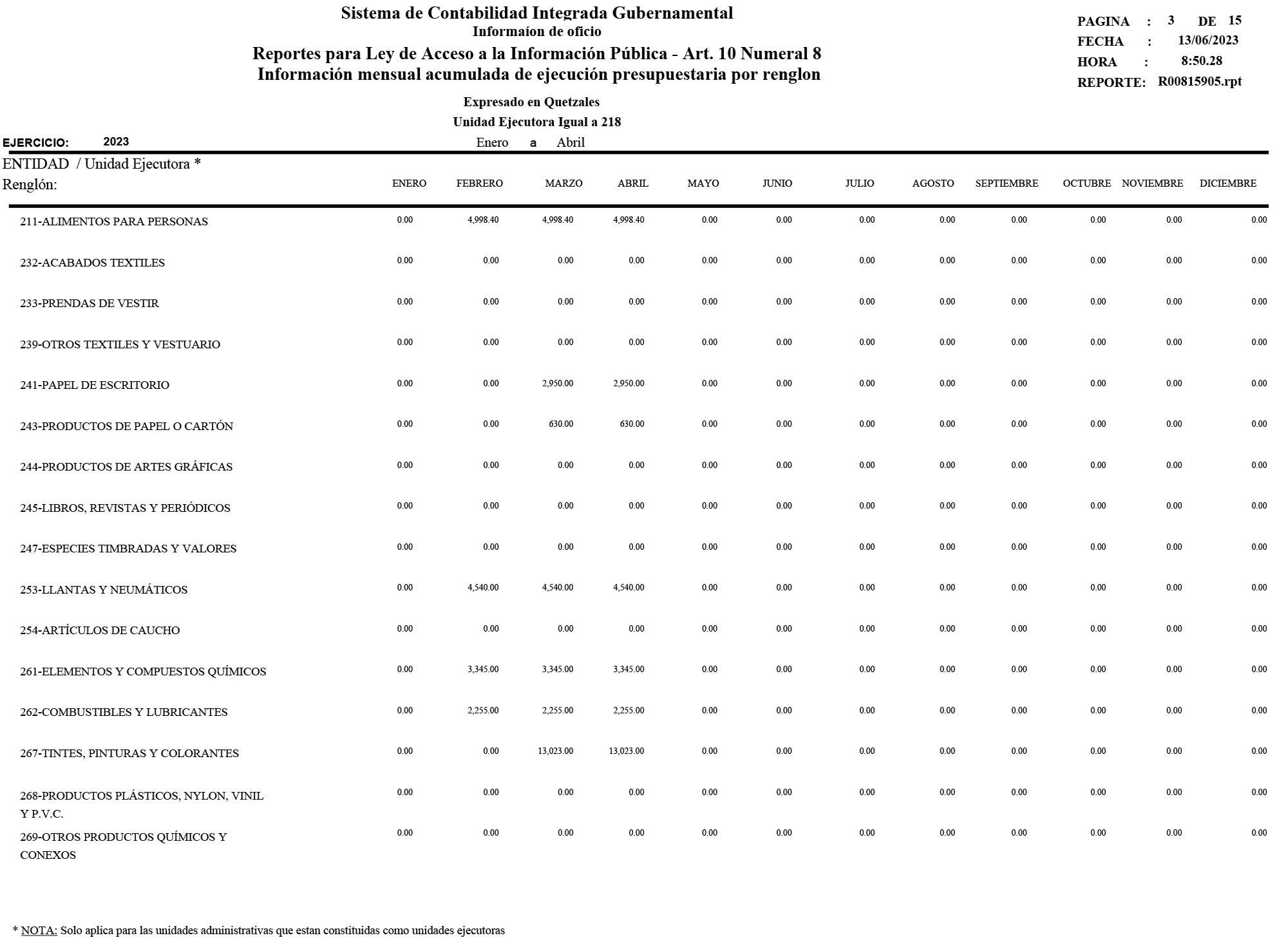 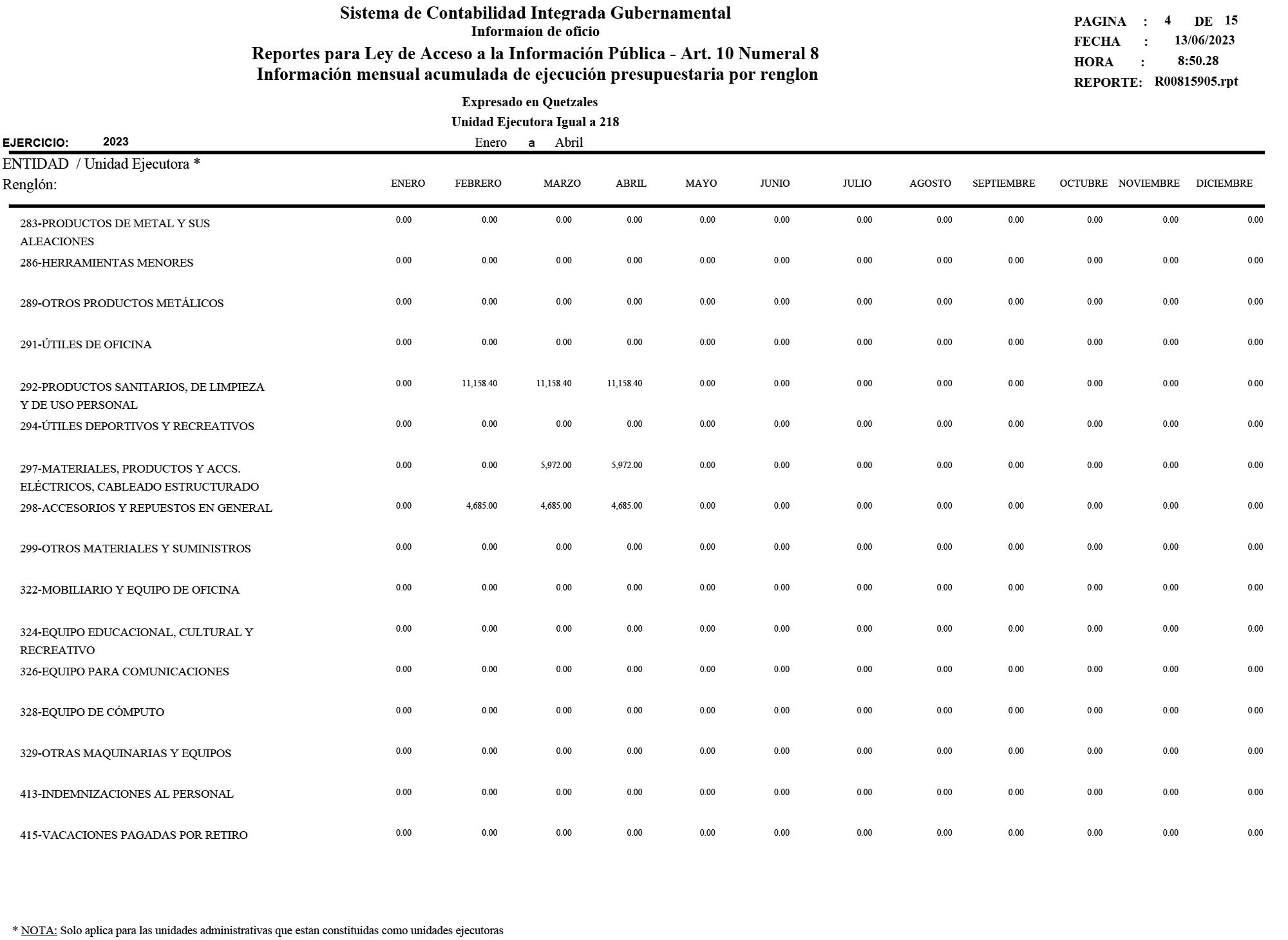 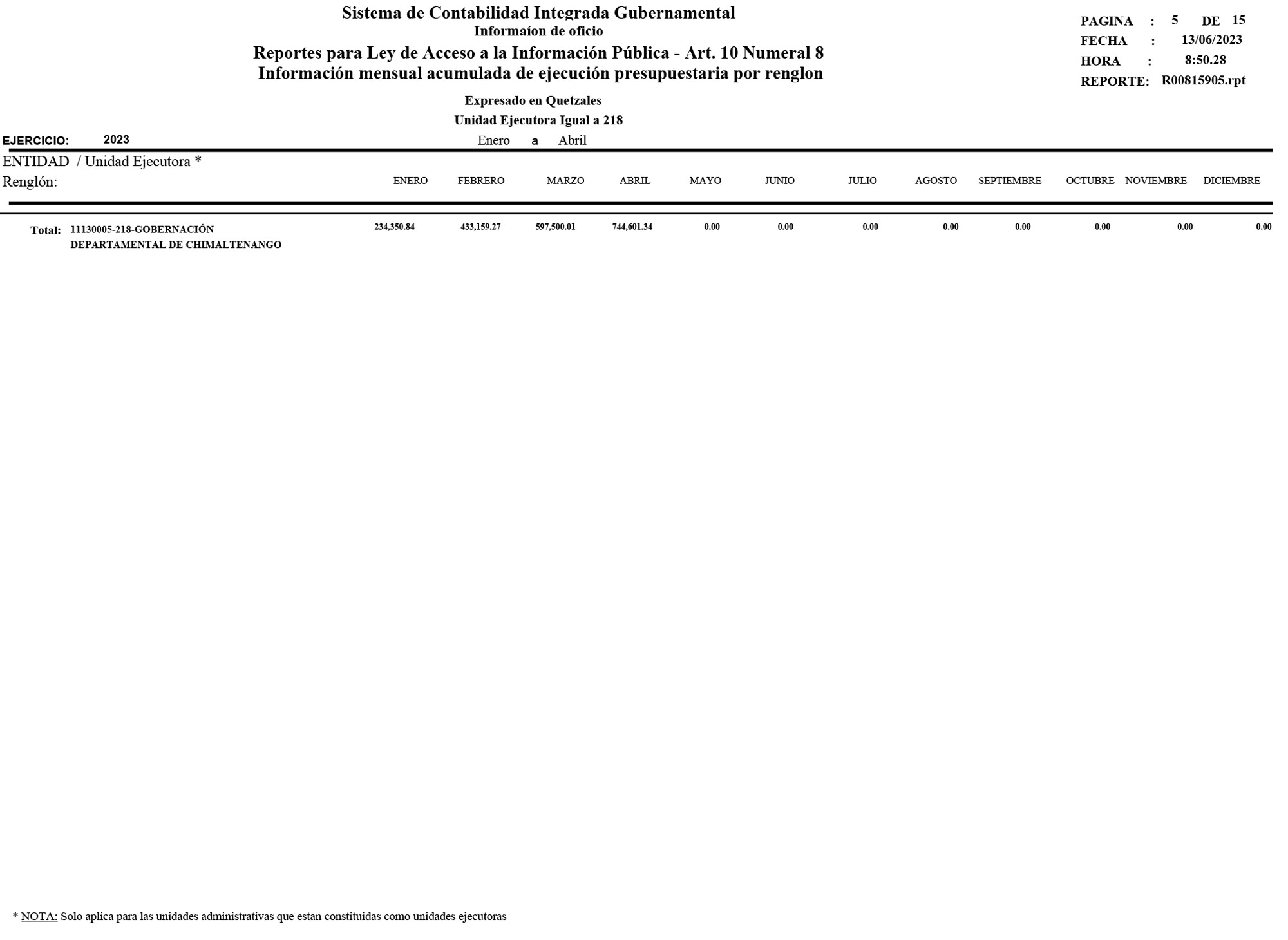 